Министерство образования и науки РФАНГАРСКИЙ ГОСУДАРСТВЕННЫЙ ТЕХНИЧЕСКИЙ УНИВЕРСИТЕТ «ДЕЙСТВИЯ РАБОТНИКОВ АнГТУ ПРИ УГРОЗЕ СОВЕРШЕНИЯ ИЛИ СОВЕРШЕНИИ ТЕРРОРИСТИЧЕСКОГО АКТА» ПАМЯТКААнгарск,2016Предупредительно-защитные мероприятия при угрозе террористических актовукрепить и опечатать входы в подвалы и чердаки, установить решетки, металлические двери, замки, регулярно проверять их сохранность;создать добровольные дружины для обхода жилого массива и проверки сохранности печатей и замков;обращать внимание на появление незнакомых автомобилей и посторонних лиц;интересоваться разгрузкой мешков, ящиков, коробок, переносимых в подвал или на нижние этажи;не открывать двери незнакомым и подозрительным лицам;освободить лестничные клетки, коридоры, служебные помещения от загромождающих их предметов;оборудовать окна решетками (особенно на нижних этажах). Не оставлять их открытыми. Завешивать плотной тканью (жалюзи).не принимать от неизвестных лиц подарки, посылки, букеты цветов и другие предметы, позволяющие укрыть взрывное устройство.обращать внимание на забытые предметы: чемоданы, свертки, книги;взрывные устройства типа «бомба в письме» обычно имеют толщину 5-10 мм, письма такого рода довольно тяжелые. При получении подозрительного письма следует не вскрывать его, сообщить руководству, на вахту и вызвать  специалистов.Действия при угрозе терактазадернуть шторы на окнах. Это убережет от разлетающихся осколков стекол;подготовиться к экстренной эвакуации (сложить в сумку документы, деньги, ценности, немного продуктов);помочь больным и престарелым подготовиться к эвакуации;убрать горюче-смазочные и легко-воспламеняющиеся материалы;подготовить йод, бинты и вату и другие медицинские средства для оказания первой медицинской помощи;договориться с соседями о совместных действиях в случае оказания взаимопомощи;избегать мест скопления людей (рынки, магазины, стадионы, дискотеки и др.);НЕ пользоваться общественным транспортом;держать постоянно включенным телевизор, радиоприемник, радиоточку;создать небольшой запас продуктов и воды;держать на видном месте список телефонов для передачи экстренной информации в правоохранительные органы.Признаки наличия взрывных устройствприпаркованные вблизи домов автомашины, неизвестные (бесхозные);присутствие проводов, небольшой антенны, изоленты;шум из обнаруженного предмета (тикание часов, щелчки);наличие на найденном предмете источников питания (батарейки);растяжки из проволоки, шпагата, веревки;необычное размещение обнаруженного предмета;специфический, не свойственный окружающей местности, запах;бесхозные портфели, чемоданы, сумки, свертки, мешки, ящики, коробки.При обнаружении подозрительных предметов немедленно сообщите в дежурные службы территориальных органов внутренних дел, ФСБ, МЧС России!!!Возможные места установки взрывных устройствподвалы и лестничные марши зданий;контейнеры для мусора, урны;транспортные средства;объекты жизнеобеспечения (электроподстанции, газоперекачивающие и распределительные станции и др.);учебные заведения, больницы, поликлиники, детские учреждения;Действия при обнаружении взрывных устройствнемедленно сообщить об обнаруженном подозрительном предмете в дежурные службы органов внутренних дел, ФСБ, ГО и ЧС;подозрительные вещи не перемещать и не осматривать самостоятельно и незамедлительно сообщать руководству, а также на вахту;не подходить к обнаруженному предмету, не трогать его руками и не подпускать к нему других;не курить;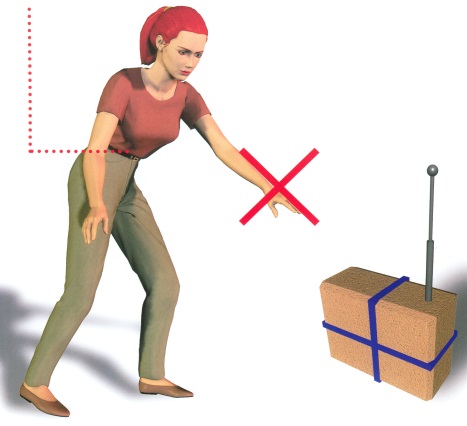 исключить использование мобильных телефонов, средств связи, других средств, способных вызвать срабатывание радиовзрывателя сотрудниками, студентами;дождаться прибытия представителей правоохранительных органов;обозначить место обнаружения предмета, организовать его охрану;указать место нахождения подозрительного предмета;отвести людей (сотрудников, учащихся) от опасного местапри получении сигнала об эвакуации - организовать эвакуацию сотрудников (учебных групп студентов) до вывода их в безопасное место;направлять студентов (сотрудников, посетителей) к выходам из здания по путям, исключающим прохождение их в непосредственной близости от взрывоопасного предмета;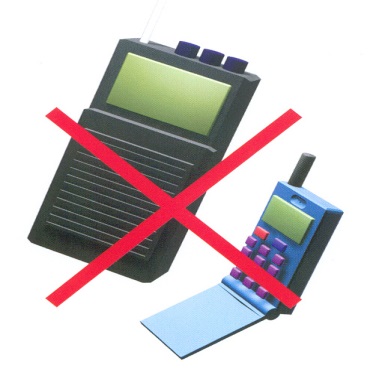 Действия при получении подозрительного «письма»Что такое «подозрительное» письмо (бандероль):необычны по весу, размеру или форме (кривые по бокам и др.);помечены ограничениями типа «Лично» и «Конфиденциально»;в конвертах прощупываются (или торчат) проводки, конверты имеют странный запах или цвет;почтовая марка на конверте не соответствует городу, государству в обратном адресе.Что делать, если Вы получили подозрительное письмо:изолировать «подозрительный» конверт, положить его в контейнер;продезинфицировать перчатки, вымыть руки;сообщить руководству, сотрудникам, учащимся об опасности; в помещении не принимать пищу, не курить, окна не открывать;обеспечить условия для работы специалистов МВД, ФСБ, ГО и ЧС.ВНИМАНИЕ!!!Обезвреживание взрывоопасного предмета на месте его обнаружения производится ТОЛЬКО специалистами МВД, ФСБ, МЧС.Если Вас захватили в заложникивозьмите себя в руки, успокойтесь, не паникуйте, разговаривайте спокойным голосом;подготовьтесь физически и морально к возможному суровому испытанию;не выказывайте ненависть и пренебрежение к похитителям;с самого начала (особенно в первый час) выполняйте все указания бандитов;не привлекайте внимания террористов своим поведением, не оказывайте активного сопротивления – это может усугубить ваше положение;не пытайтесь бежать, если нет полной уверенности в успехе побега;заявите о своем плохом самочувствии;запомните как можно больше информации о террористах (количество, вооружение, как выглядят, особенности внешности, телосложения, акцента, тематика разговора, темперамент, манера поведения и пр.);постарайтесь определить место своего нахождения (заточения);сохраняйте умственную и физическую активность. Помните правоохранительные органы делают все, чтобы вас вызволить;не пренебрегайте пищей. Это позволит сохранить силы и здоровье;расположитесь подальше от окон, дверей и самих террористов. Это необходимо для обеспечения вашей безопасности в случае штурма помещения, стрельбы снайперов на поражение преступников;при штурме здания ложитесь на пол лицом вниз, сложив руки на затылке;после освобождения не делайте скоропалительных заявлений.не следует брать в руки оружие, чтобы вас не перепутали с террористами. если на вас повесили бомбу, нужно без паники голосом или движением руки дать понять об этом сотрудникам спецслужб. Поведение пострадавшихВы раненыпостарайтесь сами себе перевязать рану платком, полотенцем, шарфом, куском ткани;остановите кровотечение прижатием вены пальцем к костному выступу или наложите давящую повязку, используя для этого ремень, платок, косынку, полосу прочной ткани;окажите помощь тому, кто рядом, но в более тяжелом положении.Вас завалило обломкамиобуздайте первый страх, не падайте духом;осмотритесь – нет ли поблизости пустот. Уточните, откуда поступает воздух;постарайтесь подать сигнал рукой, палкой, голосом, стуком, свистком. Лучше это делать, когда услышите голоса людей, лай собаки;как только машины и механизмы прекратят работу, и наступит тишина – значит,  в это время спасатели с приборами и собаками ведут усиленную разведку. Используйте это - привлеките их внимание любым способом;вас обнаружат по стону, крику и даже по дыханию.При возникновении пожараПригнуться как можно ниже, стараясь выбраться из здания как можно быстрееНе поддаваться панике, сохранять спокойствие, направлять людей к эвакуационным выходам с этажей и из здания по указателям.Обмотать лицо влажными тряпками или одеждой, чтобы дышать через нос..